OGLEDNI ČAS IZ BIOLOGIJEU ponedjeljak 07.03.2022. godine  u našoj školi održan je ogledni čas iz predmeta Biologija. Nastavnica Hajrija Velić je sa učenicima VII razreda pripremila i  realizovala ogledni čas na temu „ Ribe“. Času su prisustvovali direktor škole, pedagogica i kolege.U uvodnom dijelu časa učenici su ponovili osnovne informacije o spoljašnjoj i unutrašnjoj građi ribe i pokazali svoja dosadašnja znanja, a zatim su se na prirodnom materijalu (riba pastrmka) upoznali se sa spoljašnjom i unutrašnjom građom ribe. Učenici su kroz timski rad radili disekciju ribe. Putem kvizova provjerili su i svoja znanja o najvažnijim predstavnicima riba. Učenici su pokazali  pozitivan odnos prema radu i spretnost.Cilj časa bio je upoznati učenike sa osnovnim planom spoljašnje i unutrašnje građe riba, zdravstvenim prednosima konzumacije ribe, a naglasak je bio i na razvoju svijesti kod učenika o ugroženosti životinjskih vrsta na Zemlji usljed negativnog djelovanja čovjeka, ali i značanju očuvanja prirode.U završnom dijelu časa svim prisutnim se  obratio i specijalni gost koji je strastveni ribolovac, a to je bio naš cijenjeni direktor škole Jasmin Marevac, koji je doprinio da ovaj ogledni čas bude još potpuniji. On je sa učenicima  podijelio  svoja dosadašnja dugogodišnja iskustva u vezi sa ribolovom, a kao veliki zaljubljenik u prirodu i prirodna bogatstva naše zemlje pokazao nam je svoje fotografije sa različitih lokaliteta, koje nikoga nisu ostavile ravnodušnim i na taj način prenio nam i dočarao samo mali dio one naše Bosanskohercegovačke ljepote u kojoj je uživao. Bosna i Hercegovina je nadaleko poznata po čistim i netaknutim vodama. Očuvanje prirodnih resursa je glavni fokus, a vjerujemo da se nakon današnjeg časa u mnogima probudila želja  da se i oni nekada priključe određenim projektima i udruženjima za zaštitu  okoliša i na taj način doprinesu očuvanju prirode koja nas okružuje i nesebičnom nam nudi svoje  boje, mirise i raskoš. Još nije kasno da se i vi zaljubite u prirodu koja nesebično nudi svoje ljepote, a zauzvrat ne traži gotovo ništa ! 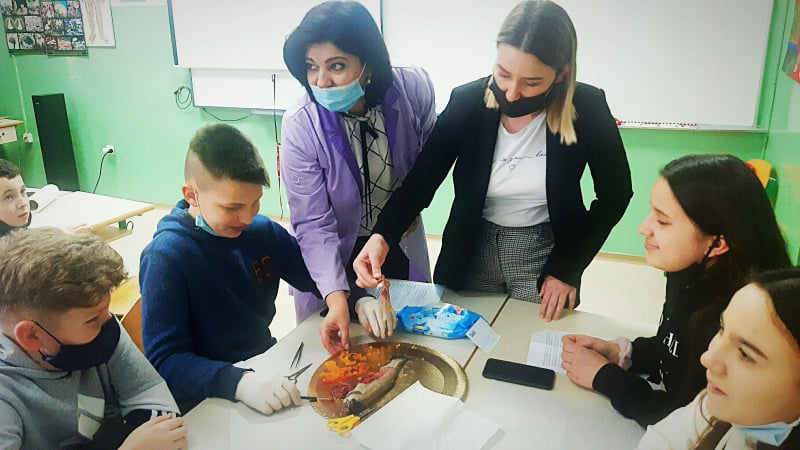 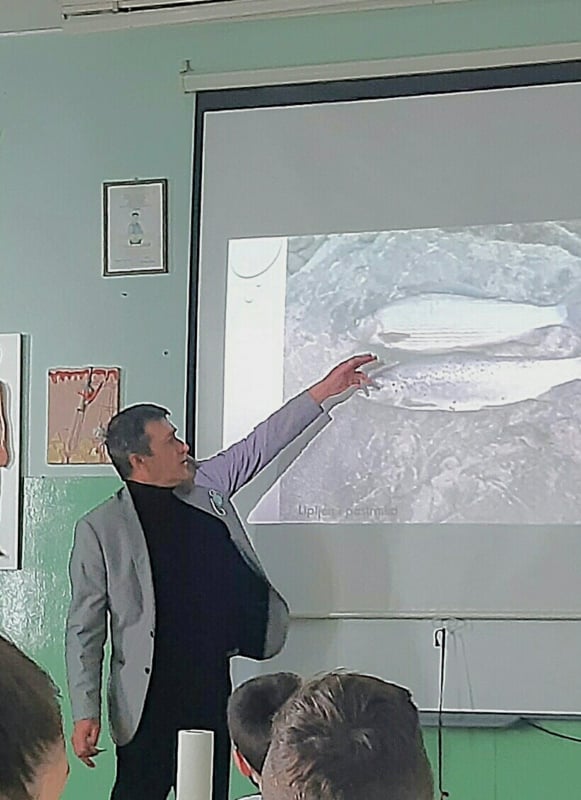 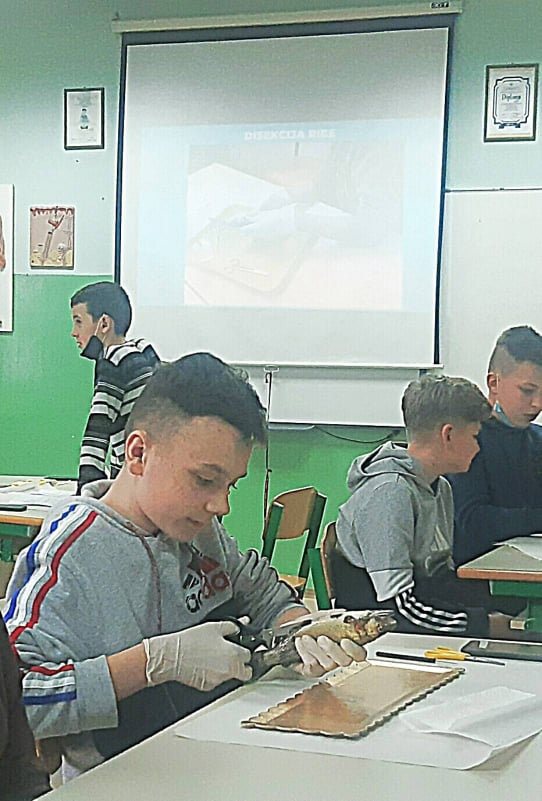 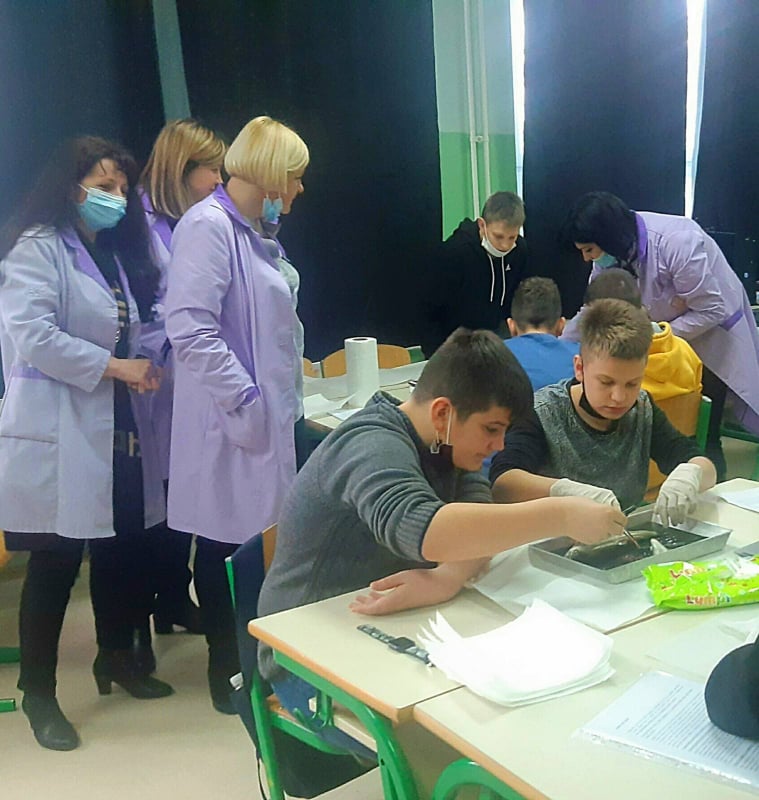 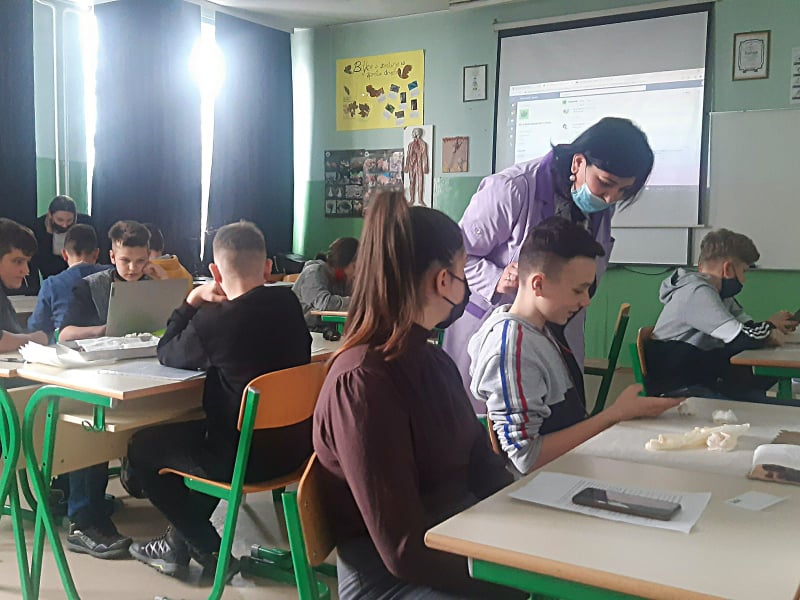 